14.03.2018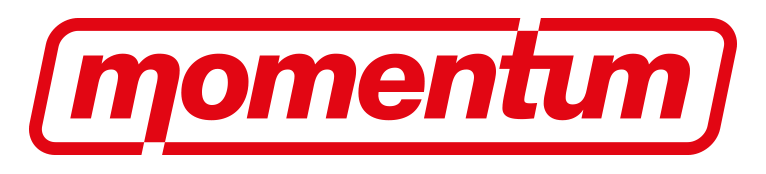 Submission for the Labour Party Democracy Review on the Role of Socialist Societies
PurposeSocialist societies should have clearly defined purposes and objectives, either based on empowering a particular underrepresented group in the Labour Party, or encouraging engagement on a particular policy issue.MembershipWhere socialist societies seek to represent underrepresented groups, membership should be automatic and free of charge. Where socialist societies seek to encourage engagement on particular policy areas, membership should be accessible and well advertised. StructureAll socialist societies should be able to demonstrate that they have transparent democratic structures, in accordance with model guidelines to be established by the NEC, as am obligatory condition for their affiliation to the Labour Party, and participation in internal Labour Party processes. All socialist societies should be obliged to organise meetings which are well publicised, with a minimum of one week’s notice before each meeting, and two weeks before an Annual General Meeting. 